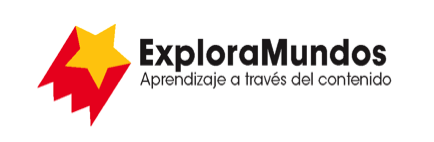 Niveles T, U, V: Investigaciones
Vivir lejos de todoParte 3: Anota los datos
Busca una forma de anotar la información que te permita ver patrones 
en los datos.¡Adáptala a tu información!

Cuando termines, asegúrate de guardar este archivo.Nombre del lugar remotoDescripción: ubicación en el mundo, clima, paisaje, etc.Población: quién vive allí, cuántos son, qué tipos de viviendas usan, etc.Servicios: cómo se consiguen alimentos, atención médica, educación, etc.Acceso: cómo llegan las personas hasta aquí, cuánto tardan en llegar, cuál es la ciudad más cercana, etc.Otros datos interesantes sobre este lugar